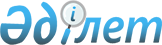 Об утверждении Правил повышения квалификации профессиональных бухгалтеровПриказ Заместителя Премьер-Министра Республики Казахстан - Министра финансов Республики Казахстан от 25 июня 2014 года № 290. Зарегистрирован в Министерстве юстиции Республики Казахстан 25 июля 2014 года № 9623.
      Примечание РЦПИ!
      Порядок введения в действие приказа см. п.3
      В соответствии с подпунктом 12-1) пункта 5 статьи 20 Закона Республики Казахстан "О бухгалтерском учете и финансовой отчетности", ПРИКАЗЫВАЮ:
      Сноска. Преамбула - в редакции приказа Министра финансов РК от 02.12.2021 № 1261 (вводится в действие по истечении десяти календарных дней после дня его первого официального опубликования).


      1. Утвердить прилагаемые Правила повышения квалификации профессиональных бухгалтеров.
      2. Департаменту методологии бухгалтерского учета и аудита реального сектора, внутреннего аудита Министерства финансов Республики Казахстан (Тулеуов А.О.) обеспечить:
      1) государственную регистрацию настоящего приказа в Министерстве юстиции Республики Казахстан;
      2) в течение десяти календарных дней после государственной регистрации в Министерстве юстиции Республики Казахстан настоящего приказа его направление на официальное опубликование в средствах массовой информации;
      3) размещение настоящего приказа на интернет-ресурсе Министерства финансов Республики Казахстан.
      3. Настоящий приказ вводится в действие с 20 ноября 2014 года. Правила повышения квалификации
профессиональных бухгалтеров
      1. Настоящие Правила повышения квалификации профессиональных бухгалтеров (далее – Правила) разработаны в соответствии с подпунктом 12-1) пункта 5 статьи 20 Закона Республики Казахстан "О бухгалтерском учете и финансовой отчетности" и определяют порядок повышения квалификации профессиональных бухгалтеров.
      Сноска. Пункт 1 - в редакции приказа Министра финансов РК от 02.12.2021 № 1261 (вводится в действие по истечении десяти календарных дней после дня его первого официального опубликования).


      2. Профессиональный бухгалтер проходит курсы повышения квалификации в количестве 120 (ста двадцати) часов обучения за 3 (три) года, но не менее 20 (двадцати) часов в год. Данный период начинается с года, следующего за годом получения сертификата профессионального бухгалтера.
      В годичный период не включается перерыв в стаже работы профессионального бухгалтера в экономической, финансовой, контрольно-ревизионной или в правовой сферах или в области научно-преподавательской деятельности по бухгалтерскому учету и аудиту в высших учебных заведениях, а также отпуск без сохранения заработной платы по уходу за ребенком до достижения им трехлетнего возраста.
      Сноска. Пункт 2 - в редакции приказа Министра финансов РК от 02.12.2021 № 1261 (вводится в действие по истечении десяти календарных дней после дня его первого официального опубликования).


      3. Повышение квалификации профессиональных бухгалтеров осуществляется в целях развития и углубления профессиональных знаний и навыков, необходимых для выполнения ими своих функций в качестве профессионального бухгалтера. 
      4. Основными принципами повышения квалификации профессиональных бухгалтеров являются системность, непрерывность, преемственность обучения в сочетании с самообразованием. При этом, системность – это усвоение знаний в определенном порядке, системе; непрерывность – это постоянное профессиональное развитие; преемственность - это взаимосвязь с прошедшим, настоящим и будущим в процессе обучения. 
      5. Курсы повышения квалификации в общем составляют 120 часов обучения, из которых не менее 60 обязательных часов обучения проходят в организациях, оказывающих услуги в соответствующей области профессионального развития, взаимодействующих с аккредитованной профессиональной организацией бухгалтеров (далее - профессиональная организация) и остальные дополнительные часы проходят в порядке, установленном пунктом 9 настоящих Правил. 
      6. Обязательные часы курса повышения квалификации включают в себя изучение теоретических и практических вопросов по международным и национальным стандартам финансовой отчетности, законодательства Республики Казахстан о бухгалтерском учете и финансовой отчетности и других вопросов в области экономики, финансов, аудита, менеджмента, налогового, гражданского, банковского, страхового и социального законодательства и информатизации учетных процессов.
      Сноска. Пункт 6 - в редакции приказа Министра финансов РК от 04.07.2024 № 414 (вводится в действие по истечении десяти календарных дней после дня его первого официального опубликования).


      7. В зачет по обязательным часам, пройденным профессиональными бухгалтерами в соответствующей области профессионального развития, принимаются сертификаты по дисциплинам, включаемым в сертификацию, а также написание, защита и опубликование научных работ по данным дисциплинам.
      Сноска. Пункт 7 - в редакции приказа Министра финансов РК от 02.12.2021 № 1261 (вводится в действие по истечении десяти календарных дней после дня его первого официального опубликования).


      8. Дополнительные часы курса повышения квалификации проводятся в целях развития профессиональных, интеллектуальных, специальных и функциональных, личностных, межличностных, коммуникативных, организационных и управленческих навыков, профессиональных ценностей, этики и отношений. 
      9. В зачет по дополнительным часам принимается прохождение курсов повышения квалификации в организациях, оказывающих услуги по повышению квалификации профессиональных бухгалтеров, а также следующая деятельность в профессиональной и других взаимосвязанных с ней сферах: защита и (или) написание или опубликование научных работ, статей, докладов, книг, участие и (или) выступление на конференциях, форумах, брифингах, тренингах, семинарах, курсах и других мероприятиях, участие и работа в специальных рабочих группах, а также в сфере преподавательской и исследовательской деятельности.
      10. Оценку и зачет дополнительных часов осуществляет профессиональная организация в соответствии с внутренними правилами, опубликованными на интернет-ресурсе профессиональной организации. 
      11. Профессиональная организация ведет реестр профессиональных бухгалтеров, прошедших повышение квалификации, проводит мониторинг по прохождению повышения квалификации профессиональными бухгалтерами и определяет потребность в профессиональном развитии, публикует списки своих членов на интернет-ресурсе организации, а также устанавливает требование постоянного повышения квалификации профессиональных бухгалтеров в качестве обязательного условия продолжения их членства.
      12. Профессиональные бухгалтеры представляют в профессиональную организацию подтверждающие документы (по обязательным часам), а также информацию (по дополнительным часам) о прохождении курсов повышения квалификации не позднее 1 февраля года, следующего за годом прохождения курсов повышения квалификации.
      Сноска. Пункт 12 - в редакции приказа Министра финансов РК от 02.12.2021 № 1261 (вводится в действие по истечении десяти календарных дней после дня его первого официального опубликования).


					© 2012. РГП на ПХВ «Институт законодательства и правовой информации Республики Казахстан» Министерства юстиции Республики Казахстан
				
Заместитель Премьер-Министра
Республики Казахстан - Министр
финансов Республики Казахстан
Б. СултановУтверждены
приказом Министра финансов
Республики Казахстан
от 25 июня 2014 года № 290